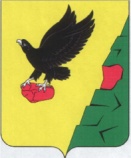 СОВЕТ  ДЕПУТАТОВТЮЛЬГАНСКОГО РАЙОНА     ОРЕНБУРГСКОЙ ОБЛАСТИЧЕТВЕРТОГО СОЗЫВАР Е Ш Е Н И ЕО внесении дополнений в Положение о муниципальном дорожном фонде муниципального образования Тюльганский район Принято Советом депутатов Тюльганского района                                                     21 декабря 2017 года                                                                      В соответствии со статьей 179.4 Бюджетного кодекса Российской Федерации от 31 июля 1998 года № 145-ФЗ, Совет депутатов Тюльганского района РЕШИЛ:Внести в Положение о муниципальном дорожном фонде муниципального образования Тюльганский район, утвержденное решением Совета депутатов Тюльганского района от 20 декабря 2013 года № 401-III-СД «О внесении изменений в решение Совета депутатов Тюльганского района Оренбургской области от 25 мая 2012 года № 246-III-СД «О дорожном фонде муниципального образования Тюльганский район» следующее дополнение:в пункт 2.1 раздела 2. после слов «средств местного бюджета в размере прогнозируемых поступлений от:» дополнить словами «доходов от уплаты акцизов на дизельное топливо, моторные масла, автомобильный бензин, прямогонный бензин, подлежащих зачислению в бюджет Тюльганского района по нормативу в соответствии с приложением №7 к Закону Оренбургской области «О межбюджетных отношениях в Оренбургской области» от 30 ноября 2005 года № 2738/499-III-ОЗ»;абзац 2 пункта 2.1 раздела 2 изложить в новой редакции:«налога на доходы физических лиц в размере 0,79% от фактических поступлений».Настоящее  Решение вступает в силу после его официального опубликования в районной газете «Прогресс-Т», но не ранее, чем с 1 января 2018 года.Председатель Совета депутатов 									   Л.А.СаламатинаГлава района									И.В.Буцкихп. Тюльган22 декабря 2017 года№ 165-IV-СД